 OBRAZAC  3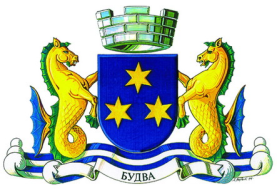 OPŠTINA BUDVABroj iz evidencije postupaka javnih nabavki: 01-2453/6    Redni broj iz Plana javnih nabavki : 58, 60 i 93                         Budva, 26.07.2019. godine    Na onovu člana 54 stav 1 Zakona o javnim nabavkama  („Službeni list CG“, br. 42/11, 57/14, 28/15 i 42/17) Opština Budva objavljuje na Portalu javnih nabavkiTENDERSKU DOKUMENTACIJUZA OTVORENI POSTUPAK JAVNE NABAVKE ZA NABAVKU USTUPANJA IZVOĐENJA RADOVA NA UREĐENJU BEČIĆKOG POTOKASADRŽAJ TENDERSKE DOKUMENTACIJEPOZIV ZA JAVNO NADMETANJE U OTVORENOM POSTUPKU JAVNE NABAVKEI   Podaci o naručiocuII Vrsta postupka- otvoreni postupak.III  Predmet javne nabavkeVrsta predmeta javne nabavkeRadoviOpis predmeta javne nabavkeCPV – Jedinstveni rječnik javnih nabavkiIV  Zaključivanje okvirnog sporazumaZaključiće se okvirni sporazum:neV Način određivanja predmeta i procijenjena vrijednost javne nabavke:Procijenjena vrijednost predmeta nabavke bez zaključivanja okvirnog sporazumaPredmet javne nabavke se nabavlja:kao cjelina, procijenjene vrijednosti sa uračunatim PDV-om 480.000,00 €;VI Mogućnost podnošenja alternativnih ponudaneVII Uslovi za učešće u postupku javne nabavkea) Obavezni usloviU postupku javne nabavke može da učestvuje samo ponuđač koji:1) je upisan u registar kod organa nadležnog za registraciju privrednih subjekata;2) je uredno izvršio sve obaveze po osnovu poreza i doprinosa u skladu sa zakonom, odnosno propisima države u kojoj ima sjedište;3) dokaže da on odnosno njegov zakonski zastupnik nije pravosnažno osuđivan za neko od krivičnih djela organizovanog kriminala sa elementima korupcije, pranja novca i prevare;4) ima dozvolu, licencu, odobrenje ili drugi akt za obavljanje djelatnosti koja je predmet javne nabavke, ukoliko je propisan posebnim zakonom.Dokazivanje ispunjenosti obaveznih uslovaIspunjenost obaveznih uslova dokazuje se dostavljanjem:1) dokaza o registraciji kod organa nadležnog za registraciju privrednih subjekata sa podacima o ovlašćenim licima ponuđača;2) dokaza izdatog od organa nadležnog za poslove poreza da su uredno prijavljene, obračunate i izvršene sve obaveze po osnovu poreza i doprinosa do 90 dana prije dana javnog otvaranja ponuda, u skladu sa propisima Crne Gore, odnosno propisima države u kojoj ponuđač ima sjedište;3) dokaza nadležnog organa izdatog na osnovu kaznene evidencije, koji ne smije biti stariji od šest mjeseci do dana javnog otvaranja ponuda,4) dokaza o posjedovanju važeće dozvole, licence, odobrenja, odnosno drugog akta izdatog od nadležnog organa i to:b) Fakultativni uslovib1) ekonomsko-finansijska sposobnostNE ZAHTIJEVA SE ispunjenost uslova ekonomsko-finansijske sposobnosti. b2) Stručno-tehnička i kadrovska osposobljenostIspunjenost uslova stručno - tehničke i kadrovske osposobljenosti u postupku javne nabavke radova dokazuje se dostavljanjem  sljedecih dokaza: liste radova koji su izvedeni u posljednjie tri godine, sa rokovima izvođenja radova, uključujući vrijednost, vrijeme i lokaciju izvođenja izjave o obrazovnim i profesionalnim kvalifikacijama ponuđača, kvalifikacijama rukovodećih lica i posebno kvalifikacijama lica koja su odgovorna za izvođenje konkretnih radova; izjave o angažovanom tehničkom osoblju i drugim stručnjacima naročito za kontrolu kvaliteta i načinu njihovog angažovanja; izjave o prosječnom godišnjem broju zaposlenih i broju rukovodećih lica u posljednje tri godine; izjave o tehničkoj opremi koju ponuđač ima na raspolaganju za izvođenje konkretnih radova; izjave o namjeri i predmetu podugovaranja, odnosno angažovanja podizvođača sa spiskom podugovarača, odnosno podizvođača sa bližim podacima (naziv, adresa, procentualno učešće i slično).VIII  Rok važenja ponudePeriod važenja ponude je 60 dana od dana javnog otvaranja ponuda.IX Garancija ponudedaPonuđač je dužan dostaviti bezuslovnu i na prvi poziv naplativu garanciju ponude u iznosu od 2 % procijenjene vrijednosti javne nabavke, kao garanciju ostajanja u obavezi prema ponudi u periodu važenja ponude i 7 (sedam) dana nakon isteka važenja ponude.X  Rok i mjesto izvršenja ugovoraa) Rok izvršenja ugovora je 60 dana od dana uvođenja Izvođača u posao.b) Mjesto izvršenja ugovora je teritorija opštine Budva, mjesto Bečići. XI Jezik ponudecrnogorski jezik i drugi jezik koji je u službenoj upotrebi u Crnoj Gori,u skladu sa Ustavom i zakonom.XII  Kriterijum za izbor najpovoljnije ponude:ekonomski najpovoljnija ponuda, sa sljedećim podkriterijumima:    najniža ponuđena cijena					broj bodova  	60	 kvalitet                                                                 	broj bodova  	40	XIII Vrijeme i mjesto podnošenja ponuda i javnog otvaranja ponudaPonude se predaju  radnim danima od 10:00 do 14:00 sati, zaključno sa danom 20.08.2019. godine do 9:30 sati.Ponude se mogu predati:neposrednom predajom na arhivi naručioca na adresi Opština Budva, ulica Trg Sunca  br.3.preporučenom pošiljkom sa povratnicom na adresi Opština Budva, ulica Trg Sunca  br.3.Zbog hitnosti predmetne nabavke koja se odnosi na nabavku ustupanja izvođenja radova na uređenju Bečićkog potoka, a u skladu sa odredbama utvrdjenim u članu 90 ZJN rok  za podnošenje ponuda   u otvorenom postupke javne nabavke odredjen je u kraćem trajanju,  ali ne kraćem od 22 dana od dana objavljivanja  tenderske dokumentacije  na portalu javnih nabavki.  Naime, po okončanju zabrane izvođenja građevinskih radova, koja je za navedeno područje 15. Septembar, Naručilac bi trebao početi i završiti  predmetne radove, prije početka kišne sezone. Usled velikih padavina, dolazi do izlivanja potoka, što u velikoj mjeri ugrožava stambene objekte koji se nalaze duž potoka.  Javno otvaranje ponuda, kome mogu prisustvovati ovlašćeni predstavnici ponuđača sa priloženim punomoćjem potpisanim od strane ovlašćenog lica, održaće se dana  20.08.2019. godine u 10:00 sati, u prostorijama  Opštine Budva,  kancelarija 48  ulica Trg Sunca br.3.XIV Rok za donošenje odluke o izboru najpovoljnije ponude Odluka o izboru najpovoljnije ponude donijeće se u roku od 60 dana od dana javnog otvaranja ponuda.XV Drugi podaci i uslovi od značaja za sprovodjenje postupka javne nabavkeRok i način plaćanja:Rok plaćanja je Po dostavljanju okončane situacije  za izvršene radove  u roku od 20 dana. Način plaćanja je: virmanski.  Sredstva finansijskog obezbjeđenja ugovora o javnoj nabavciPonuđač čija ponuda bude izabrana kao najpovoljnija je dužan da prije zaključivanja ugovora o javnoj nabavci dostavi naručiocu: garanciju za dobro izvršenje ugovora u iznosu od 5 % od vrijednosti ugovora sa rokom vaznosti 30 (trideset) dana dužim od ugovorenog roka; dokaz za osiguranje za štetu od odgovarajućeg profesionalnog rizika  - Izabrani ponuđač je dužan, da prije potpisivanja ugovora dostavi dokaz o osiguranju za štetu od odgovarajućeg profesionalnog rizika, na iznos od 100 000,00 €, sa rokom važnosti za vrijeme roka izvršenja Ugovora i trajanja garantnog roka za predmetnu javnu nabavku, u skladu sa Urdbom o minimalnoj sumi osiguranja od profesionalne odgovornosti u oblasti izgradnje objekata (Sl list CG, broj 68/17). Ovo osiguranje mora da pokrije rizik odgovornosti za štetu prouzrokovanu licima, za štetu na objektima i za finansijski gubitak.Tajnost podatakaTenderska dokumentacija ne sadrži tajne podatke.TEHNIČKE KARAKTERISTIKE ILI SPECIFIKACIJE PREDMETA JAVNE NABAVKE, ODNOSNO PREDMJER RADOVARadovi će se izvoditi u svemu prema Glavnom projektu projektanta “Hidro Fokus” d.o.o. Podgorica, revidovan od strane revidenta“Agencije za projektovanje i razvoj” d.o.o. Rožaje, broj izvještaja 15/19 od 21.01.2019. godine. Uvid u projektnu dokumentaciju može se izvršiti svakog radnog dana u periodu od 9 h do 14 h u Sekretarijatu za investicije Opštine Budva, na adresi Trg Sunca broj 3. Kontakt osoba je Bojana Nedović- građ. Ing., a kontakt telefon 033/455-735. Garancije kvaliteta:  sav ugrađeni materijal i oprema moraju odgovarati opisu, bitnim karakteristikama i obimu definisanim Tenderskom dokumentacijom i Ponudom i prilikom realizacije ugovora izvođač dostavlja naručiocu ateste o izvršenim ispitivanjima materijala i opreme kojima se dokazuji opisi i  bitne karakteristike materijala i opreme definisani Tenderskom dokumentacijom i Ponudom. Sve troškove ispitivanja materijala i opreme snosi IZVODJAČ.Svu pripremu radova, sve potrebne uređaje, pribore, pomoćna sredstva, radnu skelu kao i potreban materijal za izvođenje radova, obezbjeđuje Izvođač.Naručilac i izabrani ponuđač (Izvođač) će potpisati Ugovor o javnoj nabavci (u daljem tekstu:  Ugovor) u kojem će se, pored ostalih uslova utvrđenih predmetnom tenderskom dokumentacijom, definisati i sljedeće:Naručilac se obavezuje da Izvođača uvede u posao u roku od 10 dana od dana potpisivanja Ugovora. Naručilac i Izvođač će se u roku od tri dana od dana potpisivanja Ugovora u pisanoj formi uzajamno informisati o ovlašćenim predstavnicima, koji će sprovesti proceduru uvođenja u posao. Pod uvođenjem u posao podrazumijeva se obezbjeđenje tehničkih uslova za nesmetano izvođenje radova.Izvođač je dužan da u roku od pet dana od dana potpisivanja ugovora dostavi dinamički plan izvođenja radova sa potpunim tehničkim podacima  i u skladu sa ugovorenim rokom izvršenja Ugovora.Na dan uvođenja Izvođača u posao otvara se građevinski dnevnik u kome se konstatuje da ga je Naručilac uveo u posao, a ovaj primio lokaciju i svu potrebnu dokumentaciju, čime su stvoreni uslovi da otpočnu radovi.Mjesto izvršenja ugovora: teritorija opštine Budva, mjesto Bečići. Bilo koje obavještenje ili druga formalna komunikacija u vezi sa Ugovorom mora biti data u pisanom obliku (što uključuje faks i e-mail) i može biti dostavljena ili poslata poštom, faksom ili e-mailom ugovornoj strani na adresi navedenoj u ovom Ugovoru i to:Original privremenu/okončanu situaciju sa pozivom na broj Ugovora po kojem se nabavka vrši, a po cijenama iz specifikacije odnosno ponude Izvođača dostaviti Stručnom nadzoru  na ovjeru i verifikaciju.Obaveza Naručioca je da obezbijedi stručni nadzor nad izvođenjem predmetnih radova. Naručilac će danom uvođenja u posao lzvođaču pisano saopštiti lica koja ce vršiti stručni nadzor nad izvođenjem radova (u daljem tekstu: Stručni nadzor). Ako u toku izvođenja radova dođe do promjene Stručnog nadzora, Naručilac će o tome obavijestiti Izvođača.Stručni nadzor ovlašćen je da se stara i kontroliše realizaciju Ugovora u skladu sa važećim Zakonom o planiranju prostora i izgradnji objekata.Stručni nadzor nema pravo da oslobodi Izvođača od bilo koje njegove dužnosti ili obaveze iz ugovora ukoliko za to ne dobije pisano ovlašćenje od Naručioca.Postojanje Stručnog nadzora i njegovi propusti u vršenju kontrole ne oslobađaju Izvođača od njegove obaveze i odgovornosti za izvođenje radova u skladu sa opisom, bitnim karakterstikama i obimom radova definisanim Tenderskom dokumentacijom Opštine Budva, br. 01-2453/6 od 23.07.2019.g. i Ponudom Izvođača.Stručni nadzor ima pravo da naloži Izvođaču da otkloni izvedene radove koji nijesu u skladu sa opisom, bitnim karakterstikama i obimom radova definisanim Tenderskom dokumentacijom br. 01-2453/6 od 23.07.2019.g. i Ponudom Izvođača.Ako Izvođač, i pored upozorenja i zahtjeva Stručnog nadzora, ne otkloni uočene nedostatke i nastavi sa izvođenjem radova koji nijesu u skladu sa opisom, bitnim karakterstikama i obimom definisanim tenderskom dokumentacijom, Stručni nadzor će radove obustaviti i o tome obavijestiti Naručioca i nadležnu inspekciju i te okolnosti unijeti u građevinski dnevnik.Izvođenje radova može se ponovo nastaviti kada Izvođač preduzme i sprovede odgovarajuće radnje i mjere kojima se prema nalazu nadležne inspekcije i nadzornog organa obezbjeđuje izvođenje radova u skladu sa opisima, bitnim karakteristikama i obimom definisanim tenderskom dokumentacijom.Ako se između Stručnog nadzora i Izvođača pojave nesaglasnosti u pogledu materijala koji se ugrađuje, materijal se daje na ispitivanje kako bi se utvrdilo da li odgovara opisu, bitnim karakterstikama i obimu definisanim Tenderskom dokumentacijom br. 01-2453/6 od 23.07.2019.g. i Ponudom Izvođača.Troškove ovog ispitivanja plaća Izvođač koji ima pravo da traži njihovu nadoknadu od Naručioca, ako ovaj nije bio u pravu.Izvođač se obavezuje:Da primijeni mjere zaštite na radu propisane Zakonom o zaštiti i zdravlju na radu (Sl.list RCG br 34/14) i Pravilnika o izmjenama i dopunama Pravilnika o zaštiti na radu broj 10-00-6810/1 od 08.03.2012. godine, kako ne bi došlo do povrede, odnosno nesreće na poslu, a u slučaju da do istih dođe, odgovoran je po svim osnovama; Da obezbijedi gradilište;Da danom uvođenja u posao dostavi Naručiocu sljedeću dokumentaciju: Rješenje o imenovanju ovlašćenog inženjera za rukovođenje izvođenjem cjelokupnih radova i pojedinih vrsta radova u skladu sa Zakonom o planiranju prostora I izgradnji objekata;Dužan je da odmah pismeno obavijesti Naručioca o okolnostima koje onemogućavaju ili otežavaju izvođenje radova, o obustavljanju radova, o mjerama koje preduzima za zaštitu izvedenih radova i o nastavljanju radova po prestanku smetnji zbog kojih je izvođenje radova obustavljeno;Da obezbijedi uredno vođenje građevinske knjige i građevinskog dnevnika;Da odgovara za eventualno pričinjenu štetu nastalu njegovom krivicom;Naručilac se obavezuje:Da obezbijedi Izvođaču pravo pristupa mjestu izvođenja radova,Da obezbijedi tehničku dokumentaciju za izvođenje radova,Da preda Izvođaču Rješenje o imenovanju stručnog nadzora;Da obezbijedi stručno vršenje nadzora nad izvođenjem radova, odnosno da prati realizaciju izvođenja radova i prisustvuje primopredaji radova;Da izvrši plaćanja prema Izvođaču prema načinu i uslovima kako je to utvrđeno odredbama Ugovora.Izvođač je dužan da na gradilištu preduzme mjere radi obezbjeđenja sigurnosti izvedenih radova, susjednih objekata, usluga i opreme, instalacija, radnika, saobraćaja, okoline i imovine i neposredno je odgovoran i dužan naknaditi sve štete koje izvođenjem ugovorenih radova pričini trećim licima i imovini, kao i one koje eventualno budu namirene od Naručioca.Troškove organizovanja i sprovođenja mjera zaštite snosi Izvođač.Naručilac neće biti odgovoran za bilo koje odštete ili kompenzacije koje se imaju isplatiti za bilo kakve povrede osiguranih lica.Izvođač je dužan da po završenim radovima povuče sa gradilišta svoje radnike, ukloni preostali materijal, opremu, sredstva za rad i privremene objekte koje je koristio u toku rada, očisti mjesto izvođenja radova od otpadaka koje je napravio i uredi i očisti mjesto izvođenja radova.Ugovorne strane su u obavezi da komisiji za pregled i primopredaju izvedenih radova, koju obrazuje Naručilac, prije početka njenog rada, stave na raspolaganje svu dokumentaciju u vezi sa izvođenjem radova.Izvođač je dužan da postupi po primjedbama komisije za pregled i primopredaju izvedenih radova i to u roku od pet dana od dana dobijanja primjedbi.Po obavljenom pregledu i primopredaji izvedenih radova i otklanjanju utvrđenih nedostataka, ugovorene strane će preko svojih ovlašćenih predstavnika u roku od 15 dana izvršiti konačni obračun izvedenih radova.U slučaju prekoračenja utvrđenog roka Izvođač je dužan Naručiocu platiti na ime ugovorene kazne (penale 2,0 ‰ (dva promila) od ugovorene cijene svih radova za svaki dan prekoračenja ugovorenog roka završetka radova. Visina ugovorene kazne ne može preći 5% od ugovorene cijene radova.Ugovorne strane Ugovorom isključuju primjenu pravnog pravila po kojem je Naručilac dužan saopštiti Izvođaču zbog kašnjenja da zadržava pravo na ugovorenu kaznu (penale), te se smatra da je samim padanjem u docnju Izvođač dužan platiti ugovorenu kaznu (penale) bez opomene Naručioca, a Naručilac ovlašćen da ih naplati – odbije na teret Izvođačevih potraživanja za izvedene radove, koji su predmet Ugovora ili od bilo kojeg drugog Izvođačevog potraživanja od Naručioca, s tim što je Naručilac o izvršenoj naplati – odbijanju, dužan obavijestiti Izvođača.Plaćanje ugovorene kazne (penala) ne oslobađa Izvođača obaveze da u cjelosti završi i preda na upotrebu ugovorene radove.Izvođač je dužan da preduzima sve mjere za zaštitu životne sredine, da upravlja otpadom koji nastane pri izvođenju radova i postupa u svemu u skladu sa propisima koji regulišu ovu oblast.Ukoliko dođe do narušavanja životne sredine, Izvođač je dužan da, odmah bez odlaganja, obavijestiti Naručioca, kako bi isti preduzeo aktivnosti na saniranju nastale štete i narušenu životnu sredinu doveo u stanje koje je prethodilo nastaloj šteti.U slučajevima  iz  prethodnog pasusa, Izvođač je dužan da Naručiocu isplati novčanu naknadu na ime otklanjanja štete i svih posljedica narušavanja životne sredine.Izvođač se obavezuje da Naručiocu u trenutku potpisivanja Ugovora preda bezuslovnu i plativu na prvi poziv Garanciju za dobro izvršenje ugovora na iznos od 5% ukupne vrijednosti Ugovora, bez prava prigovora koja stupa na snagu danom izdavanja i sa rokom važnosti 10 (deset) dana dužem od ugovorenog roka izvršenja ugovora.Naručilac se obavezuje da neposredno nakon ispunjenja obaveza, na način i pod uslovima iz Ugovora, vrati Izvođaču Garanciju.Ugovor može se raskinuti sporazumno ili po zahtjevu jedne od strana ugovora, ako su nastupili bitni razlozi za raskid ugovora.Ugovor se raskida pisanom izjavom koja se dostavlja drugoj ugovornoj strani. U izjavi mora biti naznačeno po kom osnovu se ugovor raskida.Ugovorne strane su saglasne da do raskida Ugovora može doći ako Izvođač ne bude izvršavao svoje obaveze u rokovima i na način predviđen Ugovorom: U slučaju da se Izvođač ne pridržava dogovorene dinamike izvršenja posla;Ukoliko Izvođač ne izvrši korekciju propusta u realizaciji svojih ugovornih obaveza u roku od pet dana od dana prijema zvaničnog upozorenja Naručioca, ili u bilo kom daljem period koji je Naručilac nakon toga pisano odobrio.Ukoliko dođe do raskida ugovora i prekida radova, Naručilac i Izvođač su dužni da preduzmu potrebne mjere da se izvedeni radovi zaštite od propadanja. Troškove zaštite radova snosi strana ugovora čijom krivicom je došlo do raskida ugovora odnosno do prekida radova.Za sve što nije definisano Ugovorom primjenjivaće se odredbe Zakona o obligacionim odnosima.Ugovor o javnoj nabavci koji je zaključen uz kršenje antikorupcijskog pravila u skladu sa odredbama člana 15 ZJN (Sl.list CG br. 42/11, 57/14, 28/15 i 42/17) ništav je.Strane ugovora su saglasne da sve sporove koji nastanu iz odnosa zasnovanih Ugovorom prvenstveno rješavaju sporazumno. Pri tom, se po potrebi, mogu koristiti usluge pojedinih stručnih lica ili tijela koja ugovorne strane sporazumno odrede.U slučaju nemogućnosti takvog rješenja eventualne sporove rješavaće Privredni sud Crne Gore.IZJAVA NARUČIOCA DA ĆE UREDNO IZMIRIVATI OBAVEZE PREMA IZABRANOM PONUĐAČUOPŠTINA BUDVA Broj: 01-2453/2Budva, 19.07.2019. godineU skladu sa članom 49 stav 1 tačka 3 Zakona o javnim nabavkama („Službeni list CG”, br.42/11, 57/14, 28/15 i 42/17)   Predsjednik Opštine Budva, Marko Carević, kao ovlašćeno lice Opštine Budva, dajeI z j a v uDa će Opština Budva, shodno Ugovoru za nabavku ustupanja izvođenja radova na uređenju Bečićkog potoka, uredno vršiti plaćanja preuzetih obaveza, po utvrđenoj dinamici.                                                                 PREDSJEDNIK                                                                Marko Carević                                                                                                       ___________________IZJAVA NARUČIOCA (OVLAŠĆENO LICE, SLUŽBENIK ZA JAVNE NABAVKE I LICA KOJA SU UČESTVOVALA U PLANIRANJU JAVNE NABAVKE) O NEPOSTOJANJU SUKOBA INTERESA OPŠTINA BUDVA Broj: 01-2453/3     Budva, 19.07.2019. godineU skladu sa članom 16 stav 5 Zakona o javnim nabavkama („Službeni list CG”, br.42/11, 57/14, 28/15 i 42/17) IzjavljujemDa u postupku javne nabavke iz Plana javnih nabavki za 2019.godinu broj: 01-229/1 od 30. 01. 2019. godine, za nabavku ustupanja izvođenja radova na uređenju Bečićkog potoka nisam u sukobu interesa u smislu člana 16 stav 4 Zakona o javnim nabavkama i da ne postoji ekonomski i drugi lični interes koji može kompromitovati moju objektivnost i nepristrasnost u ovom postupku javne nabavke.Ovlašćeno lice naručioca: Marko Carević, predsjednik ______________________Lice koje je učestvovalo u planiranju javne nabavke, Tanja Simićević,Načelnik Službe za javne nabavke, Službenik za javne nabavke _____________________________Lice koje je učestvovalo u planiranju  javne nabavke, Mladen Mikijelj , Vd Sekretara Sekretarijata za investicije ______________________IZJAVA NARUČIOCA (ČLANOVA KOMISIJE ZA OTVARANJE I VREDNOVANJE PONUDE I LICA KOJA SU UČESTVOVALA U PRIPREMANJU TENDERSKE DOKUMENTACIJE) O NEPOSTOJANJU SUKOBA INTERESAOPŠTINA BUDVA Broj: 01-2453/4Budva, 19.07.2019. godineU skladu sa članom 16 stav 5 Zakona o javnim nabavkama („Službeni list CG”, br.42/11, 57/14, 28/15 i 42/17) Izjavljujemda u postupku javne nabavke za nabavku ustupanja izvođenja radova na uređenju Bečićkog potoka, nisam u sukobu interesa u smislu člana 16 stav 4 Zakona o javnim nabavkama i da ne postoji ekonomski i drugi lični interes koji može kompromitovati moju objektivnost i nepristrasnost u ovom postupku javne nabavke.Predsjednik komisije za otvaranje i vrednovanje ponuda,  Tanja Simićević, dipl. Pravnik,                                                   ___________________Član komisije za otvaranje i vrednovanje ponuda,  Bojana Rajković, Službenik za javne nabavke.                                     __________________                                 . Član komisije za otvaranje i vrednovanje ponuda, Vukašin Mijatović, dipl.ing.arh,   __________________Član komisije za otvaranje i vrednovanje ponuda, Vesna Franeta, dipl.ing.građ,                                           __________________Član komisije za otvaranje i vrednovanje ponuda, Velimir Franović, građ.teh,                                                                                                                  __________________METODOLOGIJA NAČINA VREDNOVANJA PONUDA PO KRITERIJUMU I PODKRITERIJUMIMA◻ Vrednovanje ponuda po kriterijumu ekonomski najpovoljnija ponuda vršiće se na sljedeći način:Podkriterijum najniža ponuđena cijena, maksimalan broj bodova 60, vrednovaće se na sljedeći način:Za izbor najpovoljnije ponude primjenom podkriterijuma najniža ponuđena cijena, kao osnova za vrednovanje uzimaju se ponuđene cijene, date od strane ponuđača čije su ponude ispravne. Maksimalan broj bodova po ovom kriterijumu dodjeljuje se ponuđaču koji je ponudio najnižu cijenu, dok se bodovi ostalim ponuđačima, po ovom kriterijumu, dodjeljuju proporcionalno u odnosu na najnižu ponuđenu cijenu po formuli:                               Najniža ponudjena cijena     Broj bodova =  ____________________    x broj bodova (60 bodova)                                       ponudjena cijena -Podkriterijum kvalitet, maksimalan broj bodova 40, vrednovaće se na sljedeći način:Podkriterijum kvalitet za izbor najpovoljnije ponude za izvođenje radova iskazuje se kroz:Reference ponuđača na izvođenju istovjetnih i/ili sličnih radova koji su potvrđeni od strane investitora ili nadležnih državnih organa ili organa lokalne uprave. Pojam referenca ponuđača podrazumijeva reference podnosioca samostalne ponude, člana zajedničke ponude kao i reference podizvođača.                                    Najveći broj potvrđenih referenci                                    ____________________    x broj bodova (40 bodova)   Broj bodova =              potvrđene reference   Ako je ponuđena cijena 0,00 EUR-a prilikom vrednovanja te cijene po kriterijumu ili podkriterijumu najniža ponuđena cijena uzima se da je ponuđena cijena 0,01 EUR.OBRAZAC PONUDE SA OBRASCIMA KOJE PRIPREMA PONUĐAČNASLOVNA STRANA PONUDE(naziv ponuđača)		podnosiOPŠTINI BUDVAPONUDUpo Tenderskoj dokumentaciji broj 01-2453/6 od 26.07.2019 godine TENDERSKU DOKUMENTACIJUZA OTVORENI POSTUPAK JAVNE NABAVKE ZA NABAVKU USTUPANJA IZVOĐENJA RADOVA NA UREĐENJU BEČIĆKOG POTOKAZA◻Predmet nabavke u cjelostiSADRŽAJ PONUDENaslovna strana ponudeSadržaj ponude Popunjeni podaci o ponudi i ponuđačuUgovor o zajedničkom nastupanju u slučaju zajedničke ponudePopunjen obrazac finansijskog dijela ponudeIzjava/e o postojanju ili nepostojanju sukoba interesa kod ponuđača, podnosioca zajedničke ponude, podizvođača ili podugovaračaDokazi za dokazivanje ispunjenosti obaveznih uslova za učešće u postupku javnog nadmetanjaDokazi za ispunjavanje uslova stručno-tehničke i kadrovske osposobljenostiPotpisan Nacrt ugovora o javnoj nabavciSredstva finansijskog obezbjeđenja(za cjelinu ili za sve partije za koje se predaje ponuda)Ostala dokumentacija (katalozi, fotografije, publikacije i slično)PODACI O PONUDI I PONUĐAČU  Ponuda se podnosi kao: Samostalna ponuda Samostalna ponuda sa podizvođačem/podugovaračem  Zajednička ponuda Zajednička ponuda sa podizvođačem/podugovaračemPodaci o podnosiocu samostalne ponude:Podaci o podugovaraču /podizvođaču u okviru samostalne ponudePodaci o podnosiocu zajedničke ponudePodaci o nosiocu zajedničke ponude:Podaci o članu zajedničke ponude:Podaci o podugovaraču /podizvođaču u okviru zajedničke ponudeFINANSIJSKI DIO PONUDEUslovi ponude:Ovlašćeno lice ponuđača  __________________________(ime, prezime i funkcija)___________________________(svojeručni potpis)                                                              M.P.IZJAVA O NEPOSTOJANJU SUKOBA INTERESA NA STRANI PONUĐAČA,PODNOSIOCA ZAJEDNIČKE PONUDE, PODIZVOĐAČA /PODUGOVARAČA (ponuđač)	Broj: ________________Mjesto i datum: _________________Ovlašćeno lice ponuđača/člana zajedničke ponude, podizvođača / podugovarača
       (ime i prezime i radno mjesto)     , u skladu sa članom 17 stav 3 Zakona o javnim nabavkama („Službeni list CG“, br. 42/11, 57/14, 28/15 i 42/17) dajeIzjavuda nije u sukobu interesa sa licima naručioca navedenim u izjavama o nepostojanju sukoba interesa na strani naručioca, koje su sastavni dio predmetne Tenderske dokumentacije broj ___ od ________ godine za nabavku 	(opis predmeta)        , u smislu člana 17 stav 1 Zakona o javnim nabavkama i da ne postoje razlozi za sukob interesa na strani ovog ponuđača, u smislu člana 17 stav 2 istog zakona.Ovlašćeno lice ponuđača___________________________(ime, prezime i funkcija)___________________________(potpis)						M.P.DOKAZI O ISPUNJENOSTI OBAVEZNIH USLOVA ZA UČEŠĆE U POSTUPKU JAVNOG NADMETANJADostaviti:1) dokaza o registraciji kod organa nadležnog za registraciju privrednih subjekata sa podacima o ovlašćenim licima ponuđača;2) dokaza izdatog od organa nadležnog za poslove poreza da su uredno prijavljene, obračunate i izvršene sve obaveze po osnovu poreza i doprinosa do 90 dana prije dana javnog otvaranja ponuda, u skladu sa propisima Crne Gore, odnosno propisima države u kojoj ponuđač ima sjedište;3) dokaza nadležnog organa izdatog na osnovu kaznene evidencije, koji ne smije biti stariji od šest mjeseci do dana javnog otvaranja ponuda,4) dokaza o posjedovanju važeće dozvole, licence, odobrenja, odnosno drugog akta izdatog od nadležnog organa i to:DOKAZI O ISPUNJAVANJU USLOVA STRUČNO-TEHNIČKE I KADROVSKE OSPOSOBLJENOSTIDostaviti: liste radova koji su izvedeni u posljednje tri godine, sa rokovima izvođenja radova, uključujući vrijednost, vrijeme i lokaciju izvođenja izjave o obrazovnim i profesionalnim kvalifikacijama ponuđača, kvalifikacijama rukovodećih lica i posebno kvalifikacijama lica koja su odgovorna za izvođenje konkretnih radova; izjave o prosječnom godišnjem broju zaposlenih i broju rukovodećih lica u posljednje tri godine; izjave o tehničkoj opremi koju ponuđač ima na raspolaganju za izvođenje konkretnih radova; izjave o namjeri i predmetu podugovaranja, odnosno angažovanja podizvođača sa spiskom podugovarača, odnosno podizvođača sa bližim podacima (naziv, adresa, procentualno učešće i slično).OBRAZAC  IR1LISTA RADOVA KOJI SU IZVEDENI U POSLJEDNJE TRI Ovlašćeno lice ponuđača  ___________________________(ime, prezime i funkcija)___________________________(potpis)						M.P.OBRAZAC IR2OBRAZAC IR4OBRAZAC IR5NACRT UGOVORA O JAVNOJ NABAVCIOvaj ugovor zaključen je  između:Naručioca: Opština Budva sa sjedištem u Budvi, ulica Trg Sunca broj 3, PIB: 02055409, Broj računa: 510-9786-73, Naziv banke: Crnogorska komercijalna banka AD Podgorica, koga zastupa Predsjednik Opštine, Marko Carević  (u daljem tekstu: Naručilac)iPonuđača ______________________ sa sjedištem u ________________, ulica____________, PIB: ___________________; Broj računa: ______________________, Naziv banke: ________________________, koga zastupa _____________, (u daljem tekstu:  Izvođač).OSNOV UGOVORATenderska dokumentacija za otvoreni postupak javne nabavke za nabavku ustupanja izvođenja radova na uređenju Bečićkog potoka,  broj: 01-2453/6 od 26.07.2019.godine, Odluka o izboru najpovoljnije ponude, broj ______________ od ____________i Ponuda ponuđača    (naziv ponuđača)    broj ______ od ____________.Član 1Predmet ovog ugovora je nabavka ustupanja izvođenja radova na uređenju Bečićkog potoka.Član 2Izvođač se obavezuje, pošto se prethodno upoznao sa svim uslovima, pravima i obavezama koje kao Izvođač ima u vezi sa izvršenjem svih radova koji su predmet ovog ugovora i za koje je dao svoju ponudu, da radove iz člana 1 ovog Ugovora izvede prema predmjeru radova, stručno i kvalitetno, držeći se tehničkih propisa, pravila i standard koji važe u građevinarstvu za izvođenje ugovorene vrste radova, koji su predmet ovog ugovora.  Član 3Cijena ugovorenih radova bez PDV-a iznosi ____________ € (slovima ____________ Eura).PDV 21%  iznosi  _______________ €.Ukupna cijena za radove iz ovog Ugovora sa PDV-om iznosi: _______________ €(_______________________ Eura).Član 4Naručilac se obavezuje da će plaćanje vršiti po dostavljanju okončane situacije  za izvršene radove  u roku od 20 dana.Sve uplate se vrše na žiro račun Izvođača, broj _________________ otvoren kod ____________ banke. Član 5U cilju obezbjeđenja plaćanja na način preciziran ovim Ugovorom Naručilac garantuje i Izjavom Naručioca o plaćanju kojom se obezbjeđuje uredno plaćanje obaveza iz javnih nabavki. Izjava čini sastavni dio ovog Ugovora.Član 6Izvođač se obavezuje da će radove iz člana 1 ovog Ugovora izvesti u roku od _____ dana od dana uvođenja Izvođača u posao. Naručilac se obavezuje da Izvođača uvede u posao u roku od 10 dana od dana potpisivanja Ugovora. Naručilac i Izvođač će se u roku od tri dana od dana potpisivanja Ugovora u pisanoj formi uzajamno informisati o ovlašćenim predstavnicima, koji će sprovesti proceduru uvođenja u posao. Pod uvođenjem u posao podrazumijeva se obezbjeđenje tehničkih uslova za nesmetano izvođenje radova.Izvođač je dužan da u roku od pet dana od dana potpisivanja ugovora dostavi dinamički plan izvođenja radova sa potpunim tehničkim podacima  i u skladu sa ugovorenim rokom izvršenja Ugovora.Na dan uvođenja Izvođača u posao otvara se građevinski dnevnik u kome se konstatuje da ga je Naručilac uveo u posao, a ovaj primio lokaciju i svu potrebnu dokumentaciju, čime su stvoreni uslovi da otpočnu radovi.Mjesto izvršenja ugovora: teritorija opštine Budva, Bečići. Član 7Bilo koje obavještenje ili druga formalna komunikacija u vezi sa ovim Ugovorom mora biti data u pisanom obliku (što uključuje faks i e-mail) i može biti dostavljena ili poslata poštom, faksom ili e-mailom ugovornoj strani na adresi navedenoj u ovom Ugovoru i to:Original privremenu/okončanu situaciju sa pozivom na broj Ugovora po kojem se nabavka vrši, a po cijenama iz specifikacije odnosno ponude Izvođača dostaviti Nadzornom organu na ovjeru i verifikaciju.Član 8Količinu izvedenih radova nakon završetka pojedine pozicije utvrđuje Izvođač u prisustvu Naručioca i podatke unosi u građevinsku knjigu.Izvođač će mjesečnu privremenu i okončanu situaciju dostaviti Stručnom nadzoru preko građevinskog dnevnika najkasnije do posljednjeg dana u mjesecu u kome su izvedeni radovi. Stručni nadzor će primljenu situaciju, ako nema primjedbi, ovjeriti u roku od sedam dana.Ukoliko Stručni nadzor na podnesenu situaciju ima primjedbi, on će tražiti od Izvođača da te primjedbe otkloni. Ukoliko Izvođač u roku od dva dana ne otkloni primjedbe, Sručni nadzor će staviti svoje primjedbe i nesporni dio ovjeriti i dostaviti situaciju na verfikaciju Naručiocu.Član 9Garancije kvaliteta:  sav ugrađeni materijal i oprema moraju odgovarati opisu, bitnim karakteristikama i obimu definisanim Tenderskom dokumentacijom i Ponudom i prilikom realizacije ugovora izvođač dostavlja naručiocu ateste o izvršenim ispitivanjima materijala i opreme kojima se dokazuji opisi i  bitne karakteristike materijala i opreme definisani Tenderskom dokumentacijom i Ponudom. Sve troškove ispitivanja materijala i opreme snosi IZVODJAČ.Član 10Obaveza Naručioca je da obezbijedi stručni nadzor nad izvođenjem predmetnih radova. Naručilac će danom uvođenja u posao lzvođaču pisano saopštiti lica koja ce vršiti stručni nadzor nad izvođenjem radova (u daljem tekstu: Stručni nadzor). Ako u toku izvođenja radova dođe do promjene Stručnog nadzora, Naručilac će o tome obavijestiti Izvođača.Član 11Stručni nadzor ovlašćen je da se stara i kontroliše da li Izvođač izvodi radove prema Tenderskoj dokumentaciji br. 01-2453/6 od 22.07.2019.g. i Ponudi Izvođača br. _________.Stručni nadzor ovlašćen je da se stara i kontroliše realizaciju ovog ugovora u skladu sa važećim Zakonom o planiranju prostora i izgradnji objekata.Stručni nadzor nema pravo da oslobodi Izvođača od bilo koje njegove dužnosti ili obaveze iz ugovora ukoliko za to ne dobije pisano ovlašćenje od Naručioca.Postojanje Stručnog nadzora i njegovi propusti u vršenju kontrole ne oslobađaju Izvođača od njegove obaveze i odgovornosti za izvođenje radova u skladu sa opisom, bitnim karakterstikama i obimom radova definisanim Tenderskom dokumentacijom br. 01-2453/6 od 22.07.2019.g. i Ponudom Izvođača br. _________.Član 12Stručni nadzor ima pravo da naredi Izvođaču da otkloni izvedene radove koji nijesu u skladu sa opisom, bitnim karakterstikama i obimom radova definisanim Tenderskom dokumentacijom br. 01-2453/6 od 22.07.2019.g. i Ponudom Izvođača br. _________.Ako Izvođač, i pored upozorenja i zahtjeva Stručnog nadzora, ne otkloni uočene nedostatke i nastavi sa izvođenjem radova koji nijesu u skladu sa opisom, bitnim karakterstikama i obimom definisanim tenderskom dokumentacijom, Stručni nadzor će radove obustaviti i o tome obavijestiti Naručioca i nadležnu inspekciju i te okolnosti unijeti u građevinski dnevnik.Izvođenje radova može se ponovo nastaviti kada Izvođač preduzme i sprovede odgovarajuće radnje i mjere kojima se prema nalazu nadležne inspekcije i nadzornog organa obezbjeđuje izvođenje radova u skladu sa opisima, bitnim karakteristikama i obimom definisanim tenderskom dokumentacijom.Ako se između Stručnog nadzora i Izvođača pojave nesaglasnosti u pogledu materijala koji se ugrađuje, materijal se daje na ispitivanje kako bi se utvrdilo da li odgovara opisu, bitnim karakterstikama i obimu definisanim Tenderskom dokumentacijom br. 01-2453/6 od 22.07.2019.g. i Ponudom Izvođača br. _________.Troškove ovog ispitivanja plaća Izvođač koji ima pravo da traži njihovu nadoknadu od Naručioca, ako ovaj nije bio u pravu.Materijal za koji se utvrdi da ne odgovara opisu, bitnim karakteristikama i obimu definisanim Tenderskom dokumentacijom 01-2453/6 od 22.07.2019.g. i Ponudom Izvođača br. _________, Izvođač mora o svom trošku da ukloni sa gradilišta u roku od dva dana od dana dobijanja pisanog upozorenja od strane Stručnog nadzora.Član 13Izvođač se obavezuje:Da primijeni mjere zaštite na radu propisane Zakonom o zaštiti i zdravlju na radu (Sl.list RCG br 34/14), kako ne bi došlo do povrede, odnosno nesreće na poslu, a u slučaju da do istih dođe, odgovoran je po svim osnovama; Da obezbijedi gradilište;Da danom uvođenja u posao dostavi Naručiocu sljedeću dokumentaciju: Rješenje o imenovanju ovlašćenog inženjera za rukovođenje izvođenjem cjelokupnih radova i pojedinih vrsta radova u skladu sa Zakonom o planiranju prostora i izgradnji objekata;Dužan je da odmah pismeno obavijesti Naručioca o okolnostima koje onemogućavaju ili otežavaju izvođenje radova, o obustavljanju radova, o mjerama koje preduzima za zaštitu izvedenih radova i o nastavljanju radova po prestanku smetnji zbog kojih je izvođenje radova obustavljeno;Da obezbijedi uredno vođenje građevinske knjige i građevinskog dnevnika;Da odgovara za eventualno pričinjenu štetu nastalu njegovom krivicom;Da obezbjedi potrebnu opremu instalacije za priključak na električnu energiju i tehničku vodu.Član 14Naručilac se obavezuje:Da obezbijedi Izvođaču pravo pristupa mjestu izvođenja radova,Da obezbijedi tehničku dokumentaciju za izvođenje radova,Da preda Izvođaču Rješenje o imenovanju stručnog nadzora;Da obezbijedi stručno vršenje nadzora nad izvođenjem radova, odnosno da prati realizaciju izvođenja radova i prisustvuje primopredaji radova;Da izvrši plaćanja prema Izvođaču prema načinu i uslovima kako je to utvrđeno odredbama ovog Ugovora.Član 15NARUČILAC i IZVODJAČ su saglasni da sastavni dio ovog ugovora čine:- Tenderska dokumentacija ,    - ponuda izvodjača, br. ........... od ..................2019.god. i- garanacija za dobro izvršenje ugovora- polisa za osiguranje za štetu od odgovarajućeg profesionalnog rizika.  Član 16Izvođač je dužan da na gradilištu preduzme mjere radi obezbjeđenja sigurnosti izvedenih radova, susjednih objekata, usluga i opreme, instalacija, radnika, saobraćaja, okoline i imovine i neposredno je odgovoran i dužan naknaditi sve štete koje izvođenjem ugovorenih radova pričini trećim licima i imovini, kao i one koje eventualno budu namirene od Naručioca.Troškove organizovanja i sprovođenja mjera zaštite snosi Izvođač.Naručilac neće biti odgovoran za bilo koje odštete ili kompenzacije koje se imaju isplatiti za bilo kakve povrede osiguranih lica.Izvođač se obavezuje da Naručiocu prije zaključivanja ovog Ugovora preda potvrdu o osiguranju od profesionalne odgovornosti za štetu koja može da nastane investitorima ili trećim licima u skladu sa članom 131 Zakona o planiranju prostora i izgradnji objekata („Službeni list Crne Gore“ br. 64/17).Član 17Ovaj ugovor može se raskinuti sporazumno ili po zahtjevu jedne od strana ugovora.Ugovor se raskida pismenom izjavom koja se dostavlja drugoj ugovornoj strani. U izjavi mora biti naznačeno po kom osnovu se ugovor raskida.Na sve što nije regulisano ovim ugovorom primjenjivaće se odredbe Zakona o obligacionim odnosima.Član 18Ako strane ugovora sporazumno raskinu ugovor, sporazumom o raskidu ugovora utvrdjuju se medjusobna prava i obaveze koje proistču iz raskida ugovora.Član 19Ukoliko dodje do raskida ugovora i prekida radova, NARUČILAC i IZVODJAČ su dužni da preduzmu potrebne mjere da se izvedeni radovi zaštite od propadanja. Troškove zaštite radova snosi strana ugovora čijom krivicom je došlo do raskida ugovora odnosno do prekida radova.Član 20Ugovor o javnoj nabavci koji je zaključen uz kršenje antikorupcijskog pravila ništav je,  u smislu člana 15 stav 5 Zakona o javnim nabavkama („Službeni list CG“ br. 42/11, 57/14, 28/15 i 042/17)Član 21Strane ugovora su saglasne da sve sporove koji nastanu iz odnosa zasnovanih ovim ugovorom prvenstveno rješavaju sporazumno. Pri tom, se po potrebi, mogu koristiti usluge pojedinih stručnih lica ili tijela koja ugovorne strane sporazumno odrede.Ukoliko se nastali spor ne riješi sporazumno, za rješavanje spora se ugovara nadležni suda u PodgoriciRješavanje spornih pitanja ne može uticati na rok izvršenja ugovora.Član 22Ovaj ugovor je pravno valjano zaključen i potpisan od dolje navedenih ovlašćenih zakonskih zastupnika strana ugovora i sačinjen je u 6 (šest) istovjetnih primjeraka od kojih je 4 (četiri) primjerka za NARUČIOCA i  i 2 (dva) primjerka za IZVOĐAČA .   NARUČILAC	                                                                            IZVOĐAČ_____________________________		                ______________________________SAGLASAN SA NACRTOM  UGOVORA  Ovlašćeno lice ponuđača _______________________(ime, prezime i funkcija)_______________________(svojeručni potpis)Napomena: Konačni tekst ugovora o javnoj nabavci biće sačinjen u skladu sa članom 107 stav 2 Zakona o javnim nabavkama nabavkama („Službeni list CG”, br.42/11, 57/14, 28/15 i 42/17).UPUTSTVO PONUĐAČIMA ZA SAČINJAVANJE I PODNOŠENJE PONUDEI NAČIN PRIPREMANJA PONUDE U PISANOJ FORMIPripremanje i dostavljanje ponude Ponuđač radi učešća u postupku javne nabavke sačinjava i podnosi ponudu u skladu sa ovom tenderskom dokumentacijom.Ponuđač je dužan da ponudu pripremi kao jedinstvenu cjelinu i da svaku prvu stranicu svakog lista i ukupni broj listova ponude označi rednim brojem, osim garancije ponude, kataloga, fotografija, publikacija i slično.Dokumenta koja sačinjava ponuđač, a koja čine sastavni dio ponude moraju biti potpisana od strane ovlašćenog lica ponuđača ili lica koje on ovlasti.Ponuda mora biti povezana jednim jemstvenikom tako da se ne mogu naknadno ubacivati, odstranjivati ili zamjenjivati pojedinačni listovi, a da se pri tome ne ošteti list ponude.Ponuda i uzorci zahtijevani tenderskom dokumentacijom dostavljaju se u odgovarajućem zatvorenom omotu (koverat, paket i slično) na način da se prilikom otvaranja ponude može sa sigurnošću utvrditi da se prvi put otvara.Na omotu ponude navodi se: ponuda, broj tenderske dokumentacije, naziv i sjedište naručioca, naziv, sjedište, odnosno ime i adresa ponuđača i tekst: "Ne otvaraj prije javnog otvaranja ponuda".U slučaju podnošenja zajedničke ponude, na omotu je potrebno naznačiti da se radi o zajedničkoj ponudi i navesti puni naziv ponuđača i adresu na koju će ponuda biti vraćena u slučaju da je neblagovremena.Ponuđač je dužan da ponudu sačini na obrascima iz tenderske dokumentacije uz mogućnost korišćenja svog memoranduma. Pripremanje ponude u slučaju zaključivanja okvirnog sporazumaAko je tenderskom dokumentacijom predviđeno zaključivanje okvirnog sporazuma ponuđač priprema i podnosi ponudu u odnosu na opis, tehničku specifikaciju i procijenjenu vrijednost predmeta nabavke predviđene za prvu godinu, odnosno prvi ugovor o javnoj nabavci.3. Način pripremanja ponude po partijamaPonuđač može da podnese ponudu za jednu ili više partija pod uslovom da se ponuda odnosi na najmanje jednu partiju.Ako ponuđač podnosi ponudu za više ili sve partije, ponuda mora biti pripremljena kao jedna cjelina tako da se može ocjenjivati za svaku partiju posebno, na način što se dokazi koji se odnose na sve partije, osim garancije ponude, kataloga, fotografija, publikacija i slično, podnose zajedno u jednom primjerku u ponudi za prvu partiju za koju učestvuje, a dokazi koji se odnose samo na određenu/e partiju/e podnose se za svaku partiju posebno.Garancija ponude, katalozi, fotografije, publikacije i slično prilažu se u ponudi nakon dokumenata za zadnju partiju na kojoj se učestvuje.  4. Način pripremanja zajedničke ponude Ponudu može da podnese grupa ponuđača (zajednička ponuda), koji su neograničeno solidarno odgovorni za ponudu i obaveze iz ugovora o javnoj nabavci.Ponuđač koji je samostalno podnio ponudu ne može istovremeno da učestvuje u zajedničkoj ponudi ili kao podizvođač, odnosno podugovarač drugog ponuđača. U zajedničkoj ponudi se mora dostaviti ugovor o zajedničkom nastupanju kojim se: određuje vodeći ponuđač - nosilac ponude;  određuje dio predmeta nabavke koji će realizovati svaki od podnosilaca ponude i njihovo procentualno učešće u finansijskom dijelu ponude; prihvata neograničena solidarna odgovornost za ponudu i obaveze iz ugovora o javnoj nabavci i uređuju međusobna prava i obaveze podnosilaca zajedničke ponude (određuje podnosilac zajedničke ponude čije će ovlašćeno lice potpisati finansijski dio ponude, nacrt ugovora o javnoj nabavci i nacrt okvirnog sporazuma i čijim pečatom, žigom ili sličnim znakom će se ovjeriti ovi  dokumenti i označiti svaka prva stranica svakog lista ponude; određuje podnosilac zajedničke ponude koji će obezbijediti garanciju ponude i druga sredstva finansijskog obezbjeđenja; određuje podnosilac zajedničke ponude koji će izdavati i podnositi naručiocu račune/fakture i druga dokumenta za plaćanje i na čiji račun će naručilac vršiti plaćanje i drugo). Ugovorom o zajedničkom nastupanju može se odrediti naziv ovog ponuđača.U zajedničkoj ponudi se moraju navesti imena i stručne kvalifikacije lica koja će biti odgovorna za izvršenje ugovora o javnoj nabavci.5. Način pripremanja ponude sa podugovaračem/podizvođačemPonuđač može da izvršenje određenih poslova iz ugovora o javnoj nabavci povjeri podugovaraču ili podizvođaču. Učešće svih podugovorača ili podizvođača u izvršenju javne nabavke ne može da bude veće od 30% od ukupne vrijednosti ponude.Ponuđač je dužan da, na zahtjev naručioca, omogući uvid u dokumentaciju podugovarača ili podizvođača, odnosno pruži druge dokaze radi utvrđivanja ispunjenosti uslova za učešće u postupku javne nabavke.Ponuđač u potpunosti odgovara naručiocu za izvršenje ugovorene javne nabavke, bez obzira na broj podugovarača ili podizvođača.6. Sukob interesa kod pripremanja zajedničke ponude i ponude sa podugovaračem  / podizvođačemU smislu člana 17 stav 1 tačka 6 Zakona o javnim nabavkama sukob interesa na strani ponuđača postoji ako lice u istom postupku javne nabavke učestvuje kao član više zajedničkih ponuda ili kao podugovarač, odnosno podizvođač učestvuje u više ponuda.7. Način pripremanja ponude kada je u predmjeru radova ili tehničkoj specifikaciji naveden robni znak, patent, tip ili posebno porijeklo robe, usluge ili radova uz naznaku “ili ekvivalentno”Ako je naručilac u predmjeru radova ili tehničkoj specifikaciji za određenu stavku/e naveo robni znak, patent, tip ili proizvođač, uz naznaku “ili ekvivalentno”, ponuđač je dužan da u ponudi tačno navede koji robni znak, patent, tip ili proizvođač nudi. U odnosu na zahtjeve za tehničke karakteristike ili specifikacije utvrđene tenderskom dokumentacijom ponuđači mogu ponuditi ekvivalentna rješenja zahtjevima iz standarda uz podnošenje dokaza o ekvivalentnosti.8. Oblik i način dostavljanja dokaza o ispunjenosti uslova za učešće u postupku javne nabavkeDokazi o ispunjenosti uslova za učešće u postupku javne nabavke i drugi dokazi traženi tenderskom dokumentacijom, mogu se dostaviti u originalu, ovjerenoj kopiji, neovjerenoj kopiji ili u elektronskoj formi. Ponuđač čija je ponuda izabrana kao najpovoljnija dužan je da prije zaključivanja ugovora o javnoj nabavci dostavi original ili ovjerenu kopiju dokaza o ispunjavanju uslova za učešće u postupku javne nabavke.Ukoliko ponuđač čija je ponuda izabrana kao najpovoljnija ne dostavi originale ili ovjerene kopije dokaza njegova ponuda će se smatrati neispravnom.U slučaju žalbenog postupka ponuđač čija se vjerodostojnost dokaza osporava dužan je da dostavi original ili ovjerenu kopiju osporenog dokaza, a ako ne dostavi original ili ovjerenu kopiju osporenog dokaza njegova ponuda će se smatrati neispravnom.Ponuđač može dostaviti dokaze o kvalitetu (sertifikate, odnosno licence i druge dokaze o ispunjavanju kvaliteta) izdate od ovlašćenih organa država članica Evropske unije ili drugih država, kao ekvivalentne dokaze u skladu sa zakonom i  zahtjevom naručioca. Ponuđač može dostaviti dokaz o kvalitetu u drugom obliku, ako pruži dokaz o tome da nema mogućnost ili pravo na traženje tog dokaza.Dokazi sačinjeni na jeziku koji nije jezik ponude, dostavljaju se na jeziku na kojem su sačinjeni i u prevodu na jezik ponude od strane ovlašćenog sudskog tumača, osim za djelove ponude za koje je tenderskom dokumentacijom predviđeno da se mogu dostaviti na jeziku koji nije jezik ponude.9. Dokazivanje uslova od strane podnosilaca zajedničke ponude Svaki podnosilac zajedničke ponude mora u ponudi dokazati da ispunjava obavezne uslove: da je upisan u registar kod organa nadležnog za registraciju privrednih subjekata;da je uredno izvršio sve obaveze po osnovu poreza i doprinosa u skladu sa zakonom, odnosno propisima države u kojoj ima sjedište; da on odnosno njegov zakonski zastupnik nije pravosnažno osuđivan za neko od krivičnih djela organizovanog kriminala sa elementima korupcije, pranja novca i prevare.Obavezni uslov da ima dozvolu, licencu, odobrenje ili drugi akt za obavljanje djelatnosti koja je predmet javne nabavke mora da dokaže da ispunjava podnosilac zajedničke ponude koji je ugovorom o zajedničkom nastupu određen za izvršenje dijela predmeta javne nabavke za koji je Tenderskom dokumentacijom predviđena obaveza dostavljanja licence, odobrenja ili drugog akta.Fakultativne uslove predviđene Tenderskom dokumentacijom u pogledu ekonomsko – finansijske sposobnosti i stručno – tehničke osposobljenosti podnosioci zajedničke ponude su dužni da ispune zajednički i mogu da koriste kapacitete drugog podnosiosa iz zajedničke ponude.10. Dokazivanje uslova preko podugovarača/podizvođača i drugog pravnog i fizičkog licaPonuđač može ispunjenost uslova u pogledu posjedovanja dozvole, licence, odobrenja ili drugog akta za obavljanje djelatnosti koja je predmet javne nabavke i u pogledu stručno – tehničke i kadrovske osposobljenosti dokazati preko podugovarača, odnosno podizvođača.Ponuđač može stručno – tehničku i kadrovsku osposobljenost dokazati korišćenjem kapaciteta drugog pravnog i fizičkog lica ukoliko su mu stavljeni na raspolaganje, u skladu sa zakonom.11. Sredstva finansijskog obezbjeđenja - garancije11.1 Način dostavljanja garancije ponude Garancija ponude koja sadrži klauzulu da je validna ukoliko je perforirana dostavlja se i povezuje u ponudi jemstvenikom sa ostalim dokumentima ponude. Na ovaj način se dostavlja i povezuje garancija ponude uz koju je kao posebni dokument dostavljena navedena klauzula izdavaoca garancije. Ako garancija ponude ne sadrži klauzulu da je validna ukoliko je perforirana ili ako uz garanciju nije dostavljen posebni dokument koji sadrži takvu klauzulu, garancija ponude se dostavlja u dvolisnoj providnoj plastičnoj foliji koja se zatvara po svakoj strani tako da se garancija ponude ne može naknadno ubacivati, odstranjivati ili zamjenjivati. Zatvaranje plastične folije može se vršiti i jemstvenikom kojim se povezuje ponuda u cjelinu na način što će se plastična folija perforirati po obodu svake strane sa najmanje po dvije perforacije kroz koje će se provući jemstvenik kojim se povezuje ponuda, tako da se garancija ponude ne može naknadno ubacivati, odstranjivati ili zamjenjivati, a da se ista vidno ne ošteti, kao ni jemstvenik kojim je zatvorena plastična folija i kojim je uvezana ponuda. Ako se garancija ponude sastoji iz više listova svaki list garancije se dostavlja na naprijed opisani način.Garancija ponude se prilaže na način opisan pod tačkom 3 ovog uputstva (način pripremanja ponude po partijama).11.2 Zajednički uslovi za garanciju ponude i sredstva finansijskog obezbjeđenja ugovora o javnoj nabavciGarancija ponude i sredstva finansijskog obezbjeđenja ugovora o javnoj nabavci mogu biti izdata od banke, društva za osiguranje ili druge organizacije koja je zakonom ili na osnovu zakona ovlašćena za davanje garancija.U garanciji ponude i sredstvu finansijskog obezbjeđenja ugovora o javnoj nabavci mora biti naveden broj i datum tenderske dokumentacije na koji se odnosi ponuda, iznos na koji se garancija daje i da je bezuslovna i plativa na prvi poziv naručioca nakon nastanka razloga na koji se odnosi.U slučaju kada se ponuda podnosi za više partija ponuđač može u ponudi dostaviti jednu garanciju ponude za sve partije za koje podnosi ponudu uz navođenje partija na koje se odnosi i iznosa garancije za svaku partiju ili da za svaku partiju dostavi posebnu garanciju ponude.12. Način iskazivanja ponuđene cijenePonuđač dostavlja ponudu sa cijenom/ama izraženom u EUR-ima, sa posebno iskazanim PDV-om, na način predviđen obrascem “Finansijski dio ponude” koji je sastavni dio Tenderske dokumentacije.U ponuđenu cijenu uračunavaju se svi troškovi i popusti na ukupnu ponuđenu cijenu, sa posebno iskazanim PDV-om, u skladu sa zakonom.Ponuđena cijena/e piše se brojkama.Ponuđena cijena/e izražava se za cjelokupni predmet javne nabavke, a ukoliko je predmet javne nabavke određen po partijama za svaku partiju za koju se podnosi ponuda dostavlja se posebno Finansijski dio ponude. Ako je cijena najpovoljnije ponude niža najmanje za 30% u odnosu na prosječno ponuđenu cijenu svih ispravnih ponuda ponuđač je dužan da na zahtjev naručioca dostavi obrazloženje u skladu sa Zakonom o javnim nabavkama (“Službeni list CG”, broj 42/11, 57/14, 28/15 i 42/17).13. Alternativna ponudaUkoliko je naručilac predvidio mogućnost podnošenja alternativne ponude, ponuđač  može dostaviti samo jednu ponudu: alternativnu ili onakvu kakvu je naručilac zahtijevao tehničkim karakteristikama ili specifikacijam predmeta javne nabavke, odnosno predmjera radova, date u tenderskoj dokumentaciji. 14. Nacrt ugovora o javnoj nabavci i nacrt okvirnog sporazumaPonuđač je dužan da u ponudi dostavi Nacrt ugovora o javnoj nabavci potpisan od strane ovlašćenog lica na mjestu predviđenom za davanje saglasnosti na isti, a ako je predviđeno zaključivanje okvirnog sporazuma i Nacrt okvirnog sporazuma potpisan od strane ovlašćenog lica na mjestu predviđenom za davanje saglasnosti na isti. 15. Blagovremenost ponudePonuda je blagovremeno podnesena ako je uručena naručiocu prije isteka roka predviđenog za podnošenje ponuda koji je predviđen Tenderskom dokumentacijom.16. Period važenja ponudePeriod važenja ponude ne može da bude kraći od roka definisanog u Pozivu.Istekom važenja ponude naručilac može, u pisanoj formi, da zahtijeva od ponuđača da produži period važenja ponude do određenog datuma. Ukoliko ponuđač odbije zahtjev za produženje važenja ponude smatraće se da je odustao od ponude. Ponuđač koji prihvati zahtjev za produženje važenja ponude ne može da mijenja ponudu.17. Pojašnjenje tenderske dokumentacijeZainteresovano lice ima pravo da zahtijeva od naručioca pojašnjenje tenderske dokumentacije u roku od 8 (osam) dana, od dana objavljivanja, odnosno dostavljanja tenderske dokumentacije. Zahtjev za pojašnjenje tenderske dokumentacije podnosi se u pisanoj formi (poštom, faxom, e-mailom...) na adresu naručioca.Pojašnjenje tenderske dokumentacije predstavlja sastavni dio tenderske dokumentacije.Naručilac je dužan da pojašnjenje tenderske dokumentacije, dostavi podnosiocu zahtjeva i da ga objavi na portalu javnih nabavki u roku od tri dana, od dana prijema zahtjeva.IINAČIN PRIPREMANJA I DOSTAVLJANJA PONUDE U ELEKTRONSKOJ FORMIPonuđač radi učešća u postupku javne nabavke sačinjava i podnosi ponudu u skladu sa ovom tenderskom dokumentacijom.Ponuda u elektronskoj formi se priprema i podnosi u skladu sa propisima kojima se uređuje elektronska komunikacija i elektronski potpis.III  IZMJENE I DOPUNE PONUDE I ODUSTANAK OD PONUDEPonuđač može da, u roku za dostavljanje ponuda, mijenja ili dopunjava ponudu ili da od ponude odustane na način predviđen za pripremanje i dostavljanje ponude, pri čemu je dužan da jasno naznači koji dio ponude mijenja ili dopunjava.OVLAŠĆENJE ZA ZASTUPANJE I UČESTVOVANJE U POSTUPKU JAVNOG OTVARANJA PONUDAOvlašćuje se   (ime i prezime i broj lične karte ili druge identifikacione isprave)   da, u ime     (naziv ponuđača), kao ponuđača, prisustvuje javnom otvaranju ponuda po Tenderskoj dokumentaciji (naziv naručioca) broj _____ od ________. godine, za nabavku (opis predmeta nabavke)i da zastupa interese ovog ponuđača u postupku javnog otvaranja ponuda.  Ovlašćeno lice ponuđača _______________________(ime, prezime i funkcija)_______________________(potpis)M.P.Napomena: Ovlašćenje se predaje Komisiji za otvaranje i vrednovanje ponuda naručioca neposredno prije početka javnog otvaranja ponuda.UPUTSTVO O PRAVNOM SREDSTVUZainteresovano lice (lice koje je blagovremeno tražilo pojašnjenje tenderske dokumentacije, lice koje u žalbi dokaže ili učini vjerovatnim da je zbog pobijanog akta ili radnje naručioca pretrpjelo ili moglo pretrpjeti štetu kao ponuđač u postupku javne nabavke) može izjaviti žalbu protiv ove tenderske dokumentacije Državnoj komisiji za kontrolu postupaka javnih nabavki počev od dana objavljivanja, odnosno dostavljanja tenderske dokumentacije najkasnije deset dana prije dana koji je određen za otvaranje ponuda. Žalba se izjavljuje preko naručioca neposredno, putem pošte preporučenom pošiljkom sa dostavnicom ili elektronskim putem sa naprednim elektronskim potpisom ako je tenderskom dokumentacijom predmetnog postupka predviđeno dostavljanje ponuda elektronskim putem. Žalba koja nije podnesena na naprijed predviđeni način biće odbijena kao nedozvoljena.Podnosilac žalbe je dužan da uz žalbu priloži dokaz o uplati naknade za vođenje postupka u iznosu od 1% od procijenjene vrijednosti javne nabavke, a najviše 20.000,00 eura, na žiro račun Državne komisije za kontrolu postupaka javnih nabavki broj 530-20240-15 kod NLB Montenegro banke A.D.Ukoliko je predmet nabavke podijeljen po partijama, a žalba se odnosi samo na određenu/e partiju/e, naknada se plaća u iznosu 1% od procijenjene vrijednosti javne nabavke te /tih partije/a.Instrukcije za plaćanje naknade za vođenje postupka od strane želilaca iz inostranstva nalaze se na internet stranici Državne komisije za kontrolu postupaka javnih nabavkihttp://www.kontrola-nabavki.me/.1) Tanja Simićević, predsjednik, _____________________2)Bojana Rajković, član, ___________________________3) Vukašin Mijatović, član, _________________________4) Vesna Franeta, član, ____________________________5) Velimir Franović, član, __________________________Naručilac:Opština BudvaLice/a za davanje informacija:Tanja Simićević, Načelnica Službe za javne nabavkeAdresa: Trg Sunca 3Poštanski broj:85310Sjedište:BudvaPIB :  02005409Telefon:033454017; 067/240-209Faks:033454017E-mail adresa:javne.nabavke@budva.meInternet stranica: www.budva.mePredmet javne nabavke je nabavka ustupanja izvođenja radova na uređenju Bečićkog potoka – izgradnja i rekonstrukcija vodovodne i kanalizacione mreže i komunalno opremanje gradsko građevinskog zemljišta. 39370000-6 Vodovodne instalacije45232410-9 Radovi na kanalizacijskoj mreži45332200-5 Postavljanje vodovodnih instalacija45111291-4 Komunalno uređenje gradilišta45000000-7 Gradevinski radoviPonuđači su u predmetnom postupku javne nabavke, za pravno lice, dužni da dostave:- Licencu projektanta i izvođača radova, u skladu Zakonom o planiranju prostora i izgradnji objekata ("Službeni list Crne Gore", br. 064/17 od 06.10.2017, 044/18 od 06.07.2018, 063/18 od 28.09.2018, 011/19 od 19.02.2019).   Ponuđač tj. privredno društvo, pravno lice, odnosno preduzetnik treba da ima:- Ovlašćenog inženjera za obavljanje djelatnosti izrade tehničke dokumentacije i građenje objekata – dipl.inž.građevinarstva – konstruktivni smjerOvlašćenog inženjera za obavljanje djelatnosti izrade tehničke dokumentacije i građenje objekata – dipl.inž.građevinarstva – smjer hidrotehnike.R.B.Opis predmeta nabavke, odnosno dijela predmeta nabavkeBitne karakteristike predmeta nabavke u pogledu kvaliteta, performansi i/ili dimenzijaJedinica mjereKoličina                                      KONSTRUKCIJA KANALA			                                     KONSTRUKCIJA KANALA			                                     KONSTRUKCIJA KANALA			                                     KONSTRUKCIJA KANALA			                                     KONSTRUKCIJA KANALA			ZEMLJANI RADOVI ZEMLJANI RADOVI ZEMLJANI RADOVI ZEMLJANI RADOVI ZEMLJANI RADOVI 1ZEMLJANI RADOVIIskop zemljanog i stijenskog materijala u sa utovarom i prevozom na deponiju koju odobri Nadzorni organ.Obračun se vrši po m3 iskopanog i odvezenog materijala. IV-V kategorija tla1574.86+235.96m31,810.822ZEMLJANI RADOVIZasipanje zidova sa zbijanjem tamponskog materijala 0/64. Pozicija obuhvata nasipanje, razastiranje, grubo i fino planiranje, kvašenje i sabijanje materijala. Obračun se vrši po  m3 nasutog materijala.1431.90+18.89m31,450.793ZEMLJANI RADOVINabavka i ugradnja drobljenog kamenog tamponskog materijala 0/32,5 ispod temeljne ploče sabijena do postizanja modula stišljivosti od 40 Mpa (d=30cm).834.3*0.3+193.7*0.3˝=250.29+58.11=308.4Obračun se vrši po  m3 nasutog materijala.m3308.40BETONSKI RADOVI BETONSKI RADOVI BETONSKI RADOVI BETONSKI RADOVI BETONSKI RADOVI 4 BETONSKI RADOVIIzrada libažnog sloja ispod temeljne ploče kanala MB15 (C12/15) (d=10cm)Ova pozicija obuhvata nabavku, transport svog potrebnog materijala, sav rad na pripremi i ugradnji betona u temeljnoj ploči, dokaz kvaliteta i sve ostale prateće radove. Armatura se obračunava po posebnoj poziciji. Temna ploča se izvodi u oplati u svemu prema detaljima uz projekta. 834.3*0.1+193.7*0.1=83.43+19.37=102.8Obračun se vrši po  m3 ugrađenog betona.m3597.435BETONSKI RADOVIIzrada armiranobetonskih zidova kanala MB30 (C25/30), V-80 M-100. Ova pozicija obuhvata nabavku, transport svog potrebnog materijala, sav rad na pripremi i ugradnji betona, dokaz kvaliteta i sve ostale prateće radove. Armatura se obračunava po posebnoj poziciji. Zid se izvodi u oplati u svemu prema detaljima iz projekta. U cijenu ulazi i izrada potrebnih barbakana. 999.04*0.45+0.8*(24.76+9.34)=449.56+27.28=476.84Obračun se vrši po  m3 ugrađenog betona.m3476.846BETONSKI RADOVIIzrada podloge za pad od betona MB15 (C12/15) Ova pozicija obuhvata nabavku, transport svog potrebnog materijala, sav rad na pripremi i ugradnji betona , dokaz kvaliteta i sve ostale prateće radove. 834.3*0.15+193.7*0.15=125.14+29=154.14.Obračun se vrši po  m3 ugrađenog betona.m3154.14ARMIRAČKI RADOVI ARMIRAČKI RADOVI ARMIRAČKI RADOVI ARMIRAČKI RADOVI ARMIRAČKI RADOVI 7ARMIRAČKI RADOVINabavka, transport, siječenje, savijanje i ugradnja armature po specifikaciji datoj u posebnom prilogu. Obračun se vrši po kg ugrađene armature. B500Bkg227,155.69Naziv i sjedište ponuđačaPIBBroj računa i naziv banke ponuđačaAdresaTelefonFaxE-mailLice/a ovlašćeno/a za potpisivanje  finansijskog dijela ponude i dokumenata u ponudi(Ime, prezime i funkcija)Lice/a ovlašćeno/a za potpisivanje  finansijskog dijela ponude i dokumenata u ponudi(Potpis)Ime i prezime osobe za davanje informacijaNaziv podugovarača /podizvođačaPIBOvlašćeno liceAdresaTelefonFaxE-mailProcenat ukupne vrijednosti javne nabavke koji će izvršiti podugovaraču /podizvođačuOpis dijela predmeta javne nabavake koji će izvršiti podugovaraču /podizvođačuIme i prezime osobe za davanje informacijaNaziv podnosioca zajedničke ponudeAdresaOvlašćeno lice za potpisivanje finansijskog dijela ponude, nacrta ugovora o javnoj nabavci i nacrta okvirnog sporazuma(Ime i prezime)Ovlašćeno lice za potpisivanje finansijskog dijela ponude, nacrta ugovora o javnoj nabavci i nacrta okvirnog sporazuma(Potpis)Imena i stručne kvalifikacije lica koja će biti odgovorna za izvršenje ugovoraImena i stručne kvalifikacije lica koja će biti odgovorna za izvršenje ugovoraImena i stručne kvalifikacije lica koja će biti odgovorna za izvršenje ugovoraImena i stručne kvalifikacije lica koja će biti odgovorna za izvršenje ugovora....Naziv nosioca zajedničke ponudePIBBroj računa i naziv banke ponuđačaAdresaOvlašćeno lice za potpisivanje dokumenata koji se odnose na nosioca zajedničke ponude(Ime, prezime i funkcija)Ovlašćeno lice za potpisivanje dokumenata koji se odnose na nosioca zajedničke ponude(Potpis)TelefonFaxE-mailIme i prezime osobe za davanje informacijaNaziv člana zajedničke ponudePIBBroj računa i naziv banke ponuđačaAdresaOvlašćeno lice za potpisivanje dokumenata koja se odnose na člana zajedničke ponude(Ime, prezime i funkcija)Ovlašćeno lice za potpisivanje dokumenata koja se odnose na člana zajedničke ponude(Potpis)TelefonFaxE-mailIme i prezime osobe za davanje informacijaNaziv podugovarača /podizvođačaPIBOvlašćeno liceAdresaTelefonFaxE-mailProcenat ukupne vrijednosti javne nabavke koji će izvršiti podugovaraču /podizvođačuOpis dijela predmeta javne nabavake koji će izvršiti podugovaraču /podizvođačuIme i prezime osobe za davanje informacijar.b.opis predmetabitne karakteristike ponuđenog predmeta nabavkejedinica mjerekoličinajedinična cijena bez pdv-aukupan iznos bez pdv-apdvukupan iznos sapdv-om123…Ukupno bez PDV-aUkupno bez PDV-aUkupno bez PDV-aUkupno bez PDV-aUkupno bez PDV-aPDVPDVPDVPDVPDVUkupan iznos sa PDV-om:Ukupan iznos sa PDV-om:Ukupan iznos sa PDV-om:Ukupan iznos sa PDV-om:Ukupan iznos sa PDV-om:Rok izvršenja ugovora jeMjesto izvršenja ugovora jeRok plaćanjaGarantni rok za  radoveNačin plaćanjaPeriod važenja ponudePonuđači su u predmetnom postupku javne nabavke, za pravno lice, dužni da dostave:- Licencu projektanta i izvođača radova, u skladu Zakonom o planiranju prostora i izgradnji objekata ("Službeni list Crne Gore", br. 064/17 od 06.10.2017, 044/18 od 06.07.2018, 063/18 od 28.09.2018, 011/19 od 19.02.2019).   Ponuđač tj. privredno društvo, pravno lice, odnosno preduzetnik treba da ima:1.	- Ovlašćenog inženjera za obavljanje djelatnosti izrade tehničke dokumentacije i građenje objekata – dipl.inž.građevinarstva – konstruktivni smjer2.	Ovlašćenog inženjera za obavljanje djelatnosti izrade tehničke dokumentacije i građenje objekata – dipl.inž.građevinarstva – smjer hidrotehnike.Red.br.Vrsta izvedenog radaNaručilac radova(investitor)Vrijednost izvedenih radova(€)Vrijemeizvodjenja radova(početak i kraj)Lokacija izvođenja radovaKlijenti koji se mogu kontaktirati za dodatne informacije123...IZJAVAO OBRAZOVNIM I PROFESIONALNIM KVALIFIKACIJAMA PONUĐAČA, KVALIFIKACIJAMA RUKOVODEĆIH LICA I POSEBNO KVALIFIKACIJAMA LICA KOJA SU ODGOVORNA ZA IZVOĐENJE KONKRETNIH RADOVAOvlašćeno lice ponuđača/člana zajedničke ponude ____________________________ (ime i prezime i radno mjesto)Izjavljujeda ponuđač/ član zajedničke ponude ____________________posjeduje obrazovne i profesionalne kvalifikacije za blagovremenu, efikasnu i kvalitetnu realizaciju ugovora o javnoj nabavci radova i da njegova rukovodeća lica i lica koja će biti odgovorna za izvođenje konkretnih usluga imaju odgovarajuće stručne kvalifikacije navedene u tabeli koja slijedi. Sastavni dio izjave su dokazi o načinu angažovanja lica koja su navedena u tabeli (kopija radne knjižice, kopija prijave o osiguranju) koji se mogu provjeriti kod nadležnog organa, odnosno organizacije.Ovlašćeno lice ponuđača  ___________________________(ime, prezime i funkcija)___________________________(potpis)						M.P.IZJAVAPONUĐAČA O  PROSJEČNOM GODIŠNJEM BROJU ZAPOSLENIH I BROJU RUKOVODEĆIH LICA U POSLJEDNJE TRI GODINEOvlašćeno lice ponuđača /člana zajedničke ponude ___________________________, (ime i prezime i radno mjesto)Izjavljuje        da je ponuđač/član zajedničke ponude ____________________ u poslednje tri godine imao  prosječni godišnji broj zaposlenih i broj rukovodećih lica u posljednje tri godine prema tabeli koja slijedi.Ovlašćeno lice ponuđača  ___________________________(ime, prezime i funkcija)___________________________(potpis)						M.P.IZJAVAO TEHNIČKOJ OPREMI KOJU PONUĐAČ IMA NA RASPOLAGANJU ZA IZVOĐENJE KONKRETNIH RADOVAOvlašćeno lice ponuđača/člana zajedničke ponude _________________ (ime i prezime i radno mjesto)Izjavljujeda je ponuđač/član zajedničke ponude ____________________________ tehnički opremljen i osposobljen za izvođenje predmetnih radova  i da raspolaže potrebnim sredstvima i opremom, od kojih će za blagovremenu, efikasnu i kvalitetnu realizaciju ugovora o javnoj nabavci, u skladu sa uslovima predviđenim tenderskom dokumentacijom, angažovati sredstva i opremu navedene u tabeli koja slijediOvlašćeno lice ponuđača  ___________________________(ime, prezime i funkcija)___________________________(potpis)						M.P.IZJAVA O NAMJERI I PREDMETU PODUGOVARANJA, ODNOSNO ANGAŽOVANJU PODIZVOĐAČAOvlašćeno lice ponuđača/člana zajedničke ponude__________________________ (ime i prezime i radno mjesto)Izjavljujeda ponuđač/član zajedničke ponude ____________________ ne / namjerava da za predmetnu javnu nabavku ___________________, angažuje podugovarača/e, odnosno podizvođača/e:1.2......Ovlašćeno lice ponuđača  ___________________________(ime, prezime i funkcija)___________________________(potpis)						M.P.